 LECTURA REFLEXIVA“CONSEJOS DE ZORRINO”En casa de campo se festeja matrimonio. Todo es jolgorio: baile, libaciones con chicha, canelones, música aerofónica y de percusión. La pareja de nuvendus concentra atenciones, enhorabuenas, felicitaciones, obsequios, de los suyos y de la concurrencia. Juntamente con la tarde llega al caserío un anciano enteco de cabeza achatada, ojos pequeños rasgados de mirar y actitudes indómitas. Sigiloso como que es ajeno a la fiesta, más doblado que agachado, escabúllese entre la concurrencia hasta sentarse junto a los novios para luego de felicitarlos justificar su presencia en la boda: que la música, las arbóreas, los trajes de colores lo han llamado al caserío. Viene de mucha distancia; ha tenido que vadear los ríos con mil dificultades, porque las aguas que corren, para él, siempre son obstáculos mayores en su camino de todos los días.Los padres de los novios, celosos como están de la dicha de sus hijos, encuentran enigmático al personaje intruso, descolorido, raído, con franja blanca que, partiendo de la cabeza, pasando sobre sus espaldas le llega hasta la terminación de éstas. Ahora, sus actitudes, lo huidizo, su afán de permanecer oculto tras los recién casados, delatan su figura ridícula de anciano desmirriado frente a la concurrencia toda vida. Creyéndolo dios del destino hecho carne y hueso en figura humana que viene a probar bondad en circunstancias de una boda, el enigmático merece toda preferencia de los suegros y concurrencia.A la hora de la comida de la tarde, todas las atenciones son para él. Con todo, se muestra engreído, displicente. Así, le sirven papas sancochadas, las rehúsa justificándose que no come papas porque le agrieta los labios. Le alcanzan carne asada, desaíra; no come carne porque prolonga la vida. Le ofrecen maíz tostado, rechaza; no come maíz tostado porque juntamente con los granos se pasa los dientes. Le invitan chupe, desdeña; porque es plato de gentes distinguidas de la boda. Le sirven chicha, no toma porque animaliza. Finalmente, en una istalla le ofrecen coca las mujeres; no masca coca porque su boca de verde no se parezca al esfínter de puku puku. Toda esta manera de comportarse personifica al viejo enteco como a un genio del mal hecho humana, que viene a la boda a probar generosidad.  Ha terminado la comida, con ella la fiesta nupcial. Los padres de los novios, creídos como están de que la presencia del enigmático anciano es deico, le piden que aconseje a la novel pareja, aprovechando la costumbre en los casorios que los mayores de edad digan sus experiencias matrimoniales en la primera noche del enlace.El viejo, gustoso acepta decir su saber hogareño, haciéndolo de rodillas frente al lecho nupcial. —En la mañana, antes de partir a la chacra al pastoreo: coman tres chuños secos; así mantendrán el estómago sin hambre todo el día. Cuando lleven qañiwa jak’u al pastoreo, no la tomen con agua, porque así suelta no agarra la barriga.Pero, cuando pesquen perdiz, eso sí, que rica perdiz. Cuando pesquen cuy; eso sí, que rico cuy.Más, cuando encuentrenlaqatu t’ika t’ika eso sí, ¡qué rica qullmuña! tres en la boca, todo saliva; ¡para qué más comer! ...Los padres de los novios al oír lo del laqatu, sabiendo que es gusano comida del hediondo zorrino, de un palazo lo tiran a una alacena donde queda como una porción de cuero cerdoso. Mas, cuando al intruso lo buscan para acabar con él, éste, de un salto alcanza distancia fuera de la habitación desde donde aspergia su fétido líquido para huir despavorido, hecho zorrino, tal cual era, haciendo ruido gutural con las garras como si corriera sobre guijarral, chhajjj…chhajjj…                                                                                                                                                   Mario Franco InojosaIstalla. —Lienzo porta coca de las mujeres.Qañiwa jak’u. — Harina tostada de cañihua. Laqatu. —  gusano que vive en los ocales preferido por el zorrino. Chhajjj. —Onomatopeya del caminar sobre guijarrales. Qullmuña. —Tener un dulce en la boca.ENTRETENIMIENTO EN CASA«Trabajar duro por algo que no te interesa se llama estrés. Trabajar duro por algo que amas se llama pasión.» #YO ME CUIDO, YO TE CUIDO.      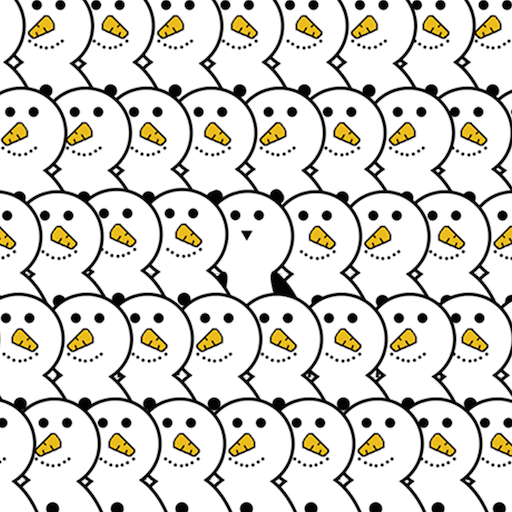 NOMBRE DEL JUEGO: “EL INTRUSO”MATERIALES: Mucho entusiasmoINSTRUCCIONES:  Cada participante buscará algo diferente en la imagen que se presenta, las cuales pertenecen a una clasificación; sin embargo, 01 de ellos es un invitado que no pertenece a dicho grupo.Tú objetivo es descubrir al “INTRUSO”.El que encuentre primero al intruso ganará el juego.Psic. Marlene Apaza Quico                                                                                     Facebook  I.E. “CHAMPAGNAT”  TACNA